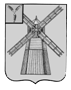 АДМИНИСТРАЦИЯ ПИТЕРСКОГО МУНИЦИПАЛЬНОГО РАЙОНА САРАТОВСКОЙ ОБЛАСТИР А С П О Р Я Ж Е Н И Еот 23 января  2017 года  № 15-рс. ПитеркаОб установлении предельного уровня соотношения среднемесячной заработной платы руководителей, их заместителей, главных бухгалтеров и среднемесячной заработной платы работников муниципальных учрежденийВ соответствии со статьей 145 Трудового Кодекса Российской Федерации, руководствуясь Уставом Питерского муниципального района»:1. Установить предельный уровень соотношения среднемесячной заработной платы руководителей, их заместителей, главных бухгалтеров, муниципальных учреждений дополнительного образования, дошкольных образовательных учреждений, а также муниципальных учреждений в сфере культуры, рассчитываемой за календарный год, и среднемесячной заработной платы работников таких учреждений (без учета заработной платы соответствующего руководителя, его заместителей, главного бухгалтера) в кратности 2,5;2. Установить предельный уровень соотношения среднемесячной заработной платы руководителей муниципальных общеобразовательных учреждений, рассчитываемой за календарный год, и среднемесячной заработной платы работников таких учреждений (без учета заработной платы соответствующего руководителя) в кратности 4.3. Установить предельный уровень соотношения среднемесячной заработной платы заместителей руководителей, главных бухгалтеров муниципальных общеобразовательных учреждений, рассчитываемой за календарный год, и среднемесячной заработной платы работников таких учреждений (без учета заработной платы соответствующего заместителя руководителя, главного бухгалтера) в кратности 2.5.4. Признать утратившим силу распоряжение администрации Питерского муниципального района от 8 августа 2013 года №246-р «Об установлении предельного соотношения заработной платы руководителей и средней заработной платы работников муниципальных учреждений».5. Настоящее распоряжение подлежит опубликованию на официальном сайте администрации Питерского муниципального района в информационно-телекоммуникационной сети «Интернет» по адресу: http://piterka.sarmo.ru/ и вступает в силу со дня его опубликования.6. Контроль за исполнением настоящего распоряжения возложить на председателя по экономике, управлению имуществом и закупкам администрации Питерского муниципального района Половникову О.В.Глава муниципального района                                                                   С.И. Егоров